Planche de jeu Le tempsPlanche de jeu Le temps
(pour Accommodation)Planche de jeu Le temps 
(pour Enrichissement pour classe combinée)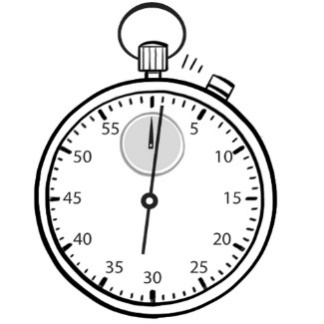 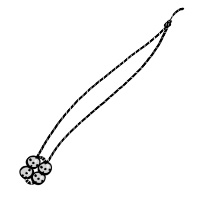 moins de 1 oscillation1 seconde




10 écoulements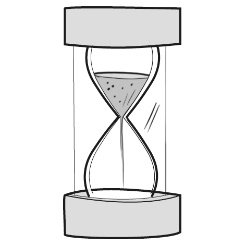 1 minute et demie2 heures15 minutes7 jours3 oscillations3 heures1 jour90 écoulements1 minute




60 écoulements1 heure2 jours10 secondes1 oscillation30 minutes 2 minutes1 heure1 seconde




10 écoulements10 secondes2 heures1 heure2 jours1 minute




1 oscillation1 jour2 minutes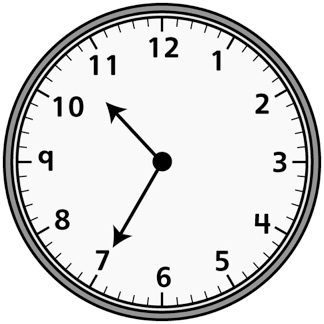 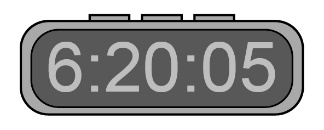 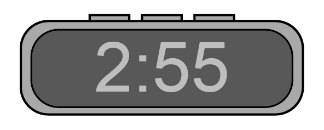 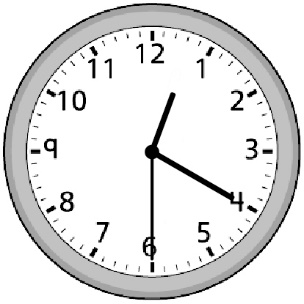 